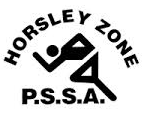 Horsley Zone Girls Basketball Team 2020Coach: Joe MisitanoSchool: Cecil Hills Public SchoolThe SSW Carnival is to be held at Bankstown Basketball Stadiumon 23.03.20SchoolStudentSt Johns ParkAlana Kwok Ava VongsuthiKing ParkJacqueleyne Moahengi Anania Youkhanna  Amina MustaficCecil HillsSara Drmic Anna Abdallah Violeta VeljkovicGPKAlina Ramic Tina Kotevski